17. pielikums
Ministru kabineta
2012. gada 31. jūlija
noteikumiem Nr. 523(Pielikums MK 04.07.2017. noteikumu Nr. 404 redakcijā, kas grozīta ar MK 24.03.2021. noteikumiem Nr. 181)Veidlapa Nr. 7(pb)Paskaidrojums par ministrijas (citas centrālās valsts iestādes) valsts pamatbudžeta līdzekļu pieprasījumu vidējam termiņamMinistrijas darbības jomas: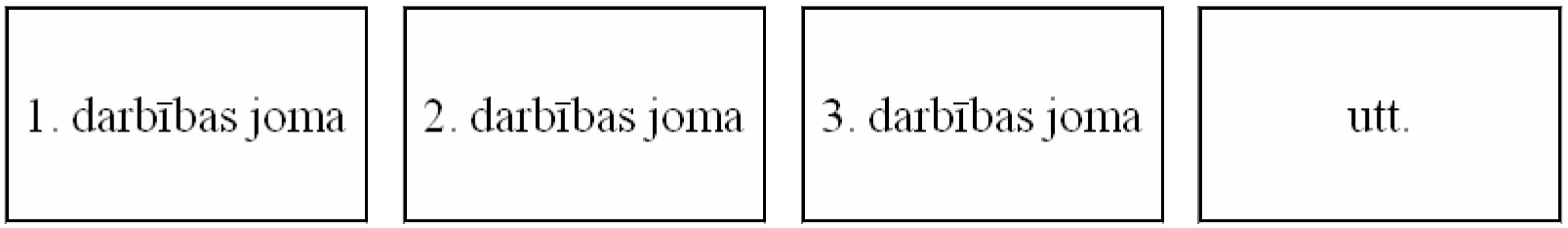 Ministrijas galvenie pasākumi n+1 gadā:1) pasākums;2) utt.Ministrijas kopējo izdevumu izmaiņas no n–1 līdz n+3 gadamEuroVidējais amata vietu skaits no n–1 līdz n+3 gadamPiezīmes.1 Zemessargi, kuri dienesta līgumu pilda saskaņā ar Zemessardzes likuma 31. pantu.2 Pedagogu darba slodžu skaitu nosaka atbilstoši normatīvajam aktam par pedagogu darba samaksas noteikumiem, kur viena slodze (attiecīgajam amatam) atbilst noteiktam stundu skaitam nedēļā un/vai gadā.Politikas un resursu vadības karte(-s)1. Darbības jomas nosaukumsPiezīme. 1 Skaidrojums, ja finansējumu uz atbilstošo budžeta programmu (apakšprogrammu) ir plānots gada laikā pārdalīt no 74. resora "Gadskārtējā valsts budžeta izpildes procesā pārdalāmais finansējums" programmas 80.00.00.2. utt. par katru darbības jomu.Prioritārajiem pasākumiem papildus piešķirtais finansējums no n+1 līdz n+3 gadamBudžeta optimizācijas pasākumi no n+1 līdz n+3 gadamBudžeta programmu (apakšprogrammu) paskaidrojumiMinistrija (cita centrālā valsts iestāde) n+1 gadam, salīdzinot ar n gadu, ir veikusi šādas izmaiņas budžeta programmu (apakšprogrammu) struktūrā:1) izmaiņas;2) utt.xx.xx.xx programmas (apakšprogrammas) nosaukumsProgrammas (apakšprogrammas) mērķa formulējums:Galvenās aktivitātes un izpildītāji:1) pirmās aktivitātes nosaukums:• pirmās aktivitātes pirmā apakšaktivitāte, ja tāda ir;• utt. katrai apakšaktivitātei;2) otrās aktivitātes nosaukums:3) utt. katrai galvenajai aktivitātei.Programmas izpildītājs: ministrijas vai iestādes nosaukums.Darbības rezultāti un to rezultatīvie rādītāji no n–1 līdz n+3 gadamFinansiālie rādītāji no n–1 līdz n+3 gadamPiezīmes.1 Norāda programmām, kurās finansēšanas daļā ir aizņēmumi, aizdevumi, akcijas un cita līdzdalība pašu kapitālā.2 Tajā skaitā darba devēja valsts sociālās apdrošināšanas obligātās iemaksas.Izmaiņas izdevumos, salīdzinot n+1 gada projektu ar n gada plānuEuroFinansēšana n+1 gada projektāEuroPiezīmes.1. * Dokumenta rekvizītu "paraksts" neaizpilda, ja elektroniskais dokuments ir sagatavots atbilstoši normatīvajiem aktiem par elektronisko dokumentu noformēšanu.2. Veidlapā izdzēš rindas, kas netiek aizpildītas.n–1 gads (izpilde)n gada plānsn+1 gada projektsn+2 gada projektsn+3 gada projektsKopējie budžeta izdevumi, t. sk.:valsts pamatfunkciju īstenošanaEiropas Savienības politiku instrumentu un pārējās ārvalstu finanšu palīdzības līdzfinansēto un finansēto projektu un pasākumu īstenošanan–1 gads (fakts)n gada plānsn+1 gada projektsn+2 gada projektsn+3 gada projektsVidējais amata vietu skaits gadā, neskaitot pedagogu un zemessargu amata vietas1Vidējais pedagogu darba slodžu skaits gadā2Vidējais pedagogu amata vietu skaits gadāTajā skaitā:Tajā skaitā:Tajā skaitā:Tajā skaitā:Tajā skaitā:Tajā skaitā:Valsts pamatfunkciju īstenošanaValsts pamatfunkciju īstenošanaValsts pamatfunkciju īstenošanaValsts pamatfunkciju īstenošanaValsts pamatfunkciju īstenošanaValsts pamatfunkciju īstenošanaVidējais amata vietu skaits gadā, neskaitot pedagogu un zemessargu amata vietas1Vidējais pedagogu darba slodžu skaits gadā2Vidējais pedagogu amata vietu skaits gadāEiropas Savienības politiku instrumentu un pārējās ārvalstu finanšu palīdzības līdzfinansēto un finansēto projektu un pasākumu īstenošanaEiropas Savienības politiku instrumentu un pārējās ārvalstu finanšu palīdzības līdzfinansēto un finansēto projektu un pasākumu īstenošanaEiropas Savienības politiku instrumentu un pārējās ārvalstu finanšu palīdzības līdzfinansēto un finansēto projektu un pasākumu īstenošanaEiropas Savienības politiku instrumentu un pārējās ārvalstu finanšu palīdzības līdzfinansēto un finansēto projektu un pasākumu īstenošanaEiropas Savienības politiku instrumentu un pārējās ārvalstu finanšu palīdzības līdzfinansēto un finansēto projektu un pasākumu īstenošanaEiropas Savienības politiku instrumentu un pārējās ārvalstu finanšu palīdzības līdzfinansēto un finansēto projektu un pasākumu īstenošanaVidējais amata vietu skaits gadā, neskaitot pedagogu un zemessargu amata vietas1Vidējais pedagogu darba slodžu skaits gadā2Vidējais pedagogu amata vietu skaits gadāPolitikas mērķis: (kuru plānots sasniegt, veicot noteiktas darbības noteiktā jomā, vai kurš raksturo sasniedzamo lietu stāvokli noteiktā jomā)/attīstības plānošanas dokuments vai normatīvais aktsPolitikas mērķis: (kuru plānots sasniegt, veicot noteiktas darbības noteiktā jomā, vai kurš raksturo sasniedzamo lietu stāvokli noteiktā jomā)/attīstības plānošanas dokuments vai normatīvais aktsPolitikas mērķis: (kuru plānots sasniegt, veicot noteiktas darbības noteiktā jomā, vai kurš raksturo sasniedzamo lietu stāvokli noteiktā jomā)/attīstības plānošanas dokuments vai normatīvais aktsPolitikas mērķis: (kuru plānots sasniegt, veicot noteiktas darbības noteiktā jomā, vai kurš raksturo sasniedzamo lietu stāvokli noteiktā jomā)/attīstības plānošanas dokuments vai normatīvais aktsPolitikas rezultatīvie rādītājiAttīstības plānošanas dokumenti vai 
normatīvie aktiFaktiskā vērtība (gads)Plānotā vērtība (gads)Norāda būtiskākos politikas rezultatīvos rādītājusNorāda tos attīstības plānošanas dokumentus vai normatīvos aktus, kuros formulēti šie rezultatīvie rādītājiNorāda aktuālāko pieejamo vērtībuNorāda tuvāko plānoto vērtībuValdības rīcības plānsNorāda Valdības rīcības plāna punktu(-s), kura(-u) izpildi nodrošina attiecīgā darbības jomaNorāda Valdības rīcības plāna punktu(-s), kura(-u) izpildi nodrošina attiecīgā darbības jomaNorāda Valdības rīcības plāna punktu(-s), kura(-u) izpildi nodrošina attiecīgā darbības joman–1 gads
(izpilde)n gada
plānsn+1 gada
projektsn+2 gada
projektsn+3 gada
projektsIeguldījumiIeguldījumiIeguldījumiIeguldījumiIeguldījumiIeguldījumiIzdevumi kopā, euro, t. sk.:Vidējais amata vietu skaits kopā, t. sk.:Izdevumi kopā, euro, t. sk.:Vidējais amata vietu skaits kopā, t. sk.:xx.xx.xx programmas nosaukums1xx.xx.xx programmas nosaukums1xx.xx.xx utt.Akcijas un cita līdzdalība pašu kapitālā, euroAkcijas un cita līdzdalība pašu kapitālā, euroAkcijas un cita līdzdalība pašu kapitālā, euroAkcijas un cita līdzdalība pašu kapitālā, euroAkcijas un cita līdzdalība pašu kapitālā, euroAkcijas un cita līdzdalība pašu kapitālā, euroxx.xx.xx programmas nosaukumsCiti ieguldījumiCiti ieguldījumiCiti ieguldījumiCiti ieguldījumiCiti ieguldījumiCiti ieguldījumi1. Citu ieguldījumu rādītājs2. utt.Raksturojošākie darbības rezultatīvie rādītājiRaksturojošākie darbības rezultatīvie rādītājiRaksturojošākie darbības rezultatīvie rādītājiRaksturojošākie darbības rezultatīvie rādītājiRaksturojošākie darbības rezultatīvie rādītājiRaksturojošākie darbības rezultatīvie rādītāji1. Darbības rezultatīvais rādītājs2. utt.Kvalitātes rādītājiKvalitātes rādītājiKvalitātes rādītājiKvalitātes rādītājiKvalitātes rādītājiKvalitātes rādītāji1. Kvalitātes rādītājs2. utt.Nr.
p.k.Pasākuma nosaukums 
Darbības apraksts ar norādi uz līdzekļu izlietojumu 
Darbības rezultāts
Rezultatīvais rādītājs
Programmas (apakšprogrammas) kods un nosaukumsIzdevumi, euro/
rādītāji, vērtībaIzdevumi, euro/
rādītāji, vērtībaIzdevumi, euro/
rādītāji, vērtībaPamatojumsNr.
p.k.Pasākuma nosaukums 
Darbības apraksts ar norādi uz līdzekļu izlietojumu 
Darbības rezultāts
Rezultatīvais rādītājs
Programmas (apakšprogrammas) kods un nosaukumsn+1 gadān+2 gadān+3 gadāPamatojums1.Pasākuma nosaukums1.Darbības apraksts ar norādi uz līdzekļu izlietojumu1.Darbības rezultāta nosaukumsDarbības rezultāta nosaukumsDarbības rezultāta nosaukumsDarbības rezultāta nosaukums1.Rezultatīvā rādītāja nosaukums1.xx.xx.xx programmas nosaukumsxx.xx.xx programmas nosaukumsxx.xx.xx programmas nosaukumsxx.xx.xx programmas nosaukums1.Darbības apraksts ar norādi uz līdzekļu izlietojumu1.Darbības rezultāta nosaukumsDarbības rezultāta nosaukumsDarbības rezultāta nosaukumsDarbības rezultāta nosaukums1.Rezultatīvā rādītāja nosaukums1.xx.xx.xx programmas nosaukumsxx.xx.xx programmas nosaukumsxx.xx.xx programmas nosaukumsxx.xx.xx programmas nosaukums2.Pasākuma nosaukums2.Darbības apraksts ar norādi uz līdzekļu izlietojumu2.Darbības rezultāta nosaukumsDarbības rezultāta nosaukumsDarbības rezultāta nosaukumsDarbības rezultāta nosaukums2.Rezultatīvā rādītāja nosaukums2.xx.xx.xx programmas nosaukumsxx.xx.xx programmas nosaukumsxx.xx.xx programmas nosaukumsxx.xx.xx programmas nosaukums3.utt.3.3.3.3.KopāKopā–Nr.
p.k.Pasākuma nosaukums un darbības aprakstsDarbības rezultātsRezultatīvais rādītājsProgrammas (apakšprogrammas) kods un nosaukumsIzdevumi, euro/ rādītāji, vērtībaIzdevumi, euro/ rādītāji, vērtībaIzdevumi, euro/ rādītāji, vērtībaPamatojumsNr.
p.k.Pasākuma nosaukums un darbības aprakstsDarbības rezultātsRezultatīvais rādītājsProgrammas (apakšprogrammas) kods un nosaukumsn+1 gadān+2 gadān+3 gadā1.Pasākuma nosaukums un darbības apraksts1.Darbības rezultāta nosaukumsDarbības rezultāta nosaukumsDarbības rezultāta nosaukumsDarbības rezultāta nosaukums1.Rezultatīvā rādītāja nosaukums1.xx.xx.xx programmas nosaukumsxx.xx.xx programmas nosaukumsxx.xx.xx programmas nosaukumsxx.xx.xx programmas nosaukums2.utt.2.2.2.KopāKopā–n–1 gads
(izpilde)n gada
plānsn+1 gada
projektsn+2 gada
projektsn+3 gada
projektsPirmā darbības rezultāta nosaukumsPirmā darbības rezultāta nosaukumsPirmā darbības rezultāta nosaukumsPirmā darbības rezultāta nosaukumsPirmā darbības rezultāta nosaukumsPirmā darbības rezultāta nosaukumsPirmā rezultatīvā rādītāja nosaukumsOtrā rezultatīvā rādītāja nosaukumsutt.Otrā darbības rezultāta nosaukumsOtrā darbības rezultāta nosaukumsOtrā darbības rezultāta nosaukumsOtrā darbības rezultāta nosaukumsOtrā darbības rezultāta nosaukumsOtrā darbības rezultāta nosaukumsPirmā rezultatīvā rādītāja nosaukumsOtrā rezultatīvā rādītāja nosaukumsutt.utt.utt.utt.utt.utt.utt.utt.n–1 gads
(izpilde)n gada
plānsn+1 gada
projektsn+2 gada
projektsn+3 gada
projektsKopējie resursi1, euroKopējie izdevumi, euroKopējo izdevumu izmaiņas, euro (+/–) pret iepriekšējo gaduXKopējie izdevumi, % (+/–) pret iepriekšējo gaduXAtlīdzība, euroFinansiālā bilance1, euroAizņēmumi1, euroAizdevumi1, euroAkcijas un cita līdzdalība pašu kapitālā1, euroVidējais amata vietu skaits gadā, neskaitot pedagogu un zemessargu amata vietasVidējā atlīdzība amata vietai (mēnesī)2, neskaitot pedagogu amata vietas, euroKopējā atlīdzība gadā par ārštata darbinieku un uz līgumattiecību pamata nodarbināto, kas nav amatu sarakstā, pakalpojumiem, euroVidējais pedagogu darba slodžu skaits gadāVidējā atlīdzība pedagogu darba slodzei (mēnesī)2, euroVidējais pedagogu amata vietu skaits gadāVidējā atlīdzība pedagogu amata vietai (mēnesī)2, euroVidējā atlīdzība zemessargam (mēnesī)2, euroPasākumsSamazinājumsPalielinājumsIzmaiņasIzdevumi – kopāt. sk.:t. sk.:t. sk.:t. sk.:Prioritāri pasākumi1. izmaiņu īss apraksts2. izmaiņu īss aprakstsutt.Vienreizēji pasākumi1. izmaiņu īss apraksts2. izmaiņu īss aprakstsutt.Strukturālas izmaiņas1. izmaiņu īss apraksts2. izmaiņu īss aprakstsutt.Optimizācijas pasākumi1. izmaiņu īss apraksts2. izmaiņu īss aprakstsutt.Ilgtermiņa saistības1. izmaiņu īss apraksts2. izmaiņu īss aprakstsutt.Citas izmaiņas1. izmaiņu īss apraksts2. izmaiņu īss aprakstsutt.t. sk. iekšējā līdzekļu pārdale starp budžeta programmām (apakšprogrammām)1. izmaiņu īss apraksts2. izmaiņu īss aprakstsutt.Pasākumsn+1 projektsFinansēšana – kopāt. sk.:t. sk.:Aizņēmumi1. pasākuma īss apraksts2. pasākuma īss aprakstsutt.Aizdevumi1. pasākuma īss apraksts2. pasākuma īss aprakstsutt.Akcijas un cita līdzdalība pašu kapitālā1. pasākuma īss apraksts2. pasākuma īss aprakstsutt.Ministrijas (citas centrālās 
valsts iestādes) vadītājsMinistrijas (citas centrālās 
valsts iestādes) vadītājs(amats)(vārds, uzvārds)(paraksts*)SagatavotājsSagatavotājs(amats)(vārds, uzvārds)TālrunisE-pasts